Противодействие коррупции7-9 декабря 2020 годаВ ГАУСО «Федоровский дом - интернат для престарелых и инвалидов» МТЗ и СЗ РТ в рамках Плана мероприятий, приуроченных к Международному дню борьбы с коррупцией директором Рузилей Башировой, заместителем директора Руфилем Давлетшиным и юрисконсультом Василием Конновым были проведены с трудовым коллективом разъяснительные беседы по соблюдению требований законодательства в сфере противодействия коррупции.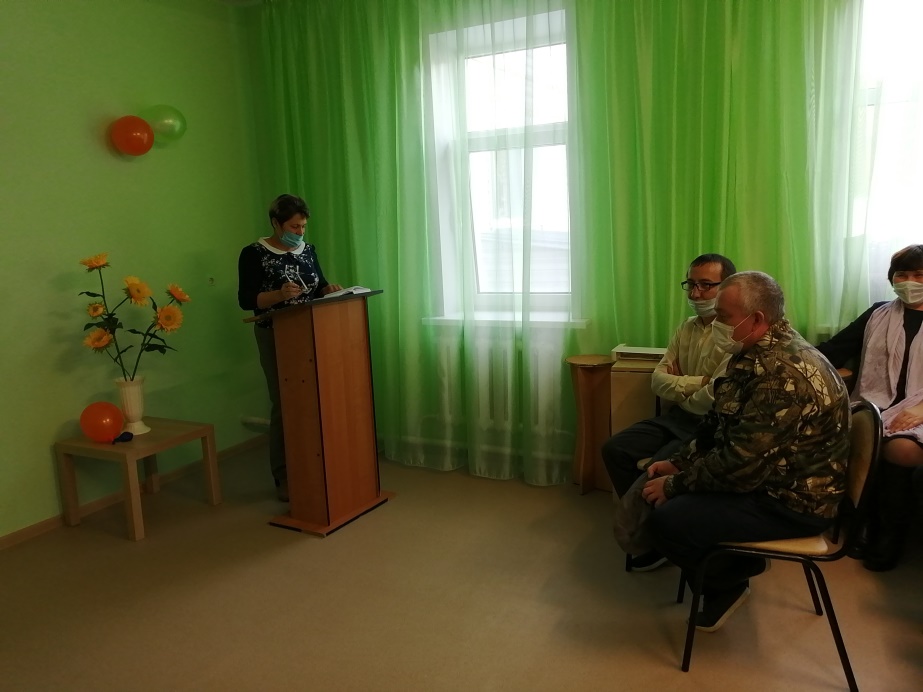 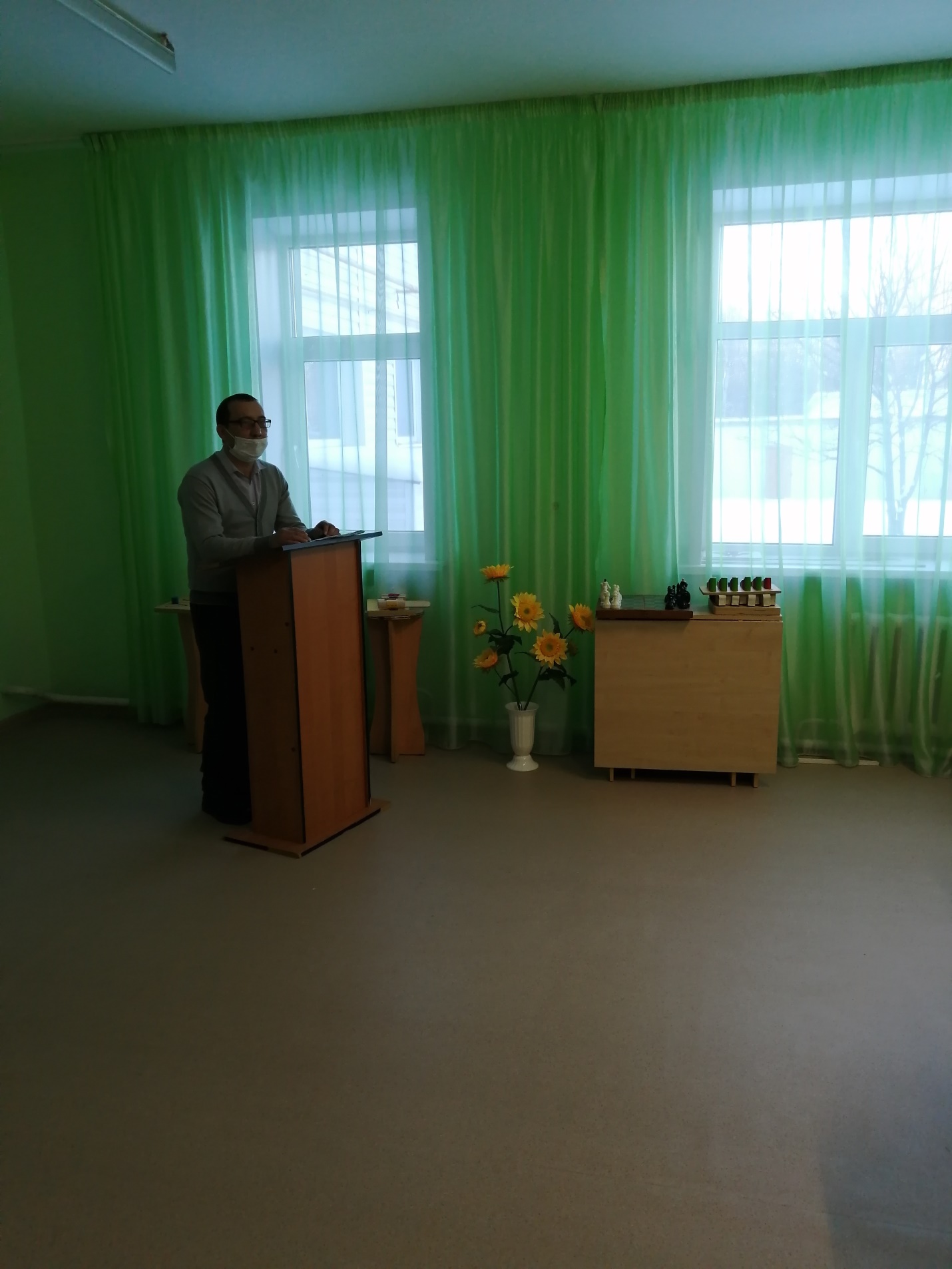 